Příloha č. 1 – Popis funkčních částí aplikace:Kalendář akcí Jedná se o prvotní pohled, který se zobrazí po přihlášení do systému. Je orientačním bodem celé aplikace. Zobrazuje požadavky na zpracování dokumentů (stanovisek).Požadavky na zobrazení požadovaných údajů jsou shrnuty v níže uvedené tabulcePro lepší představu je přiloženo zobrazení výše uvedených položek ve stávající aplikaci MZe, obdobná forma zobrazení je preferovanou variantou z důvodu známosti tohoto zobrazení uživatelům aplikace: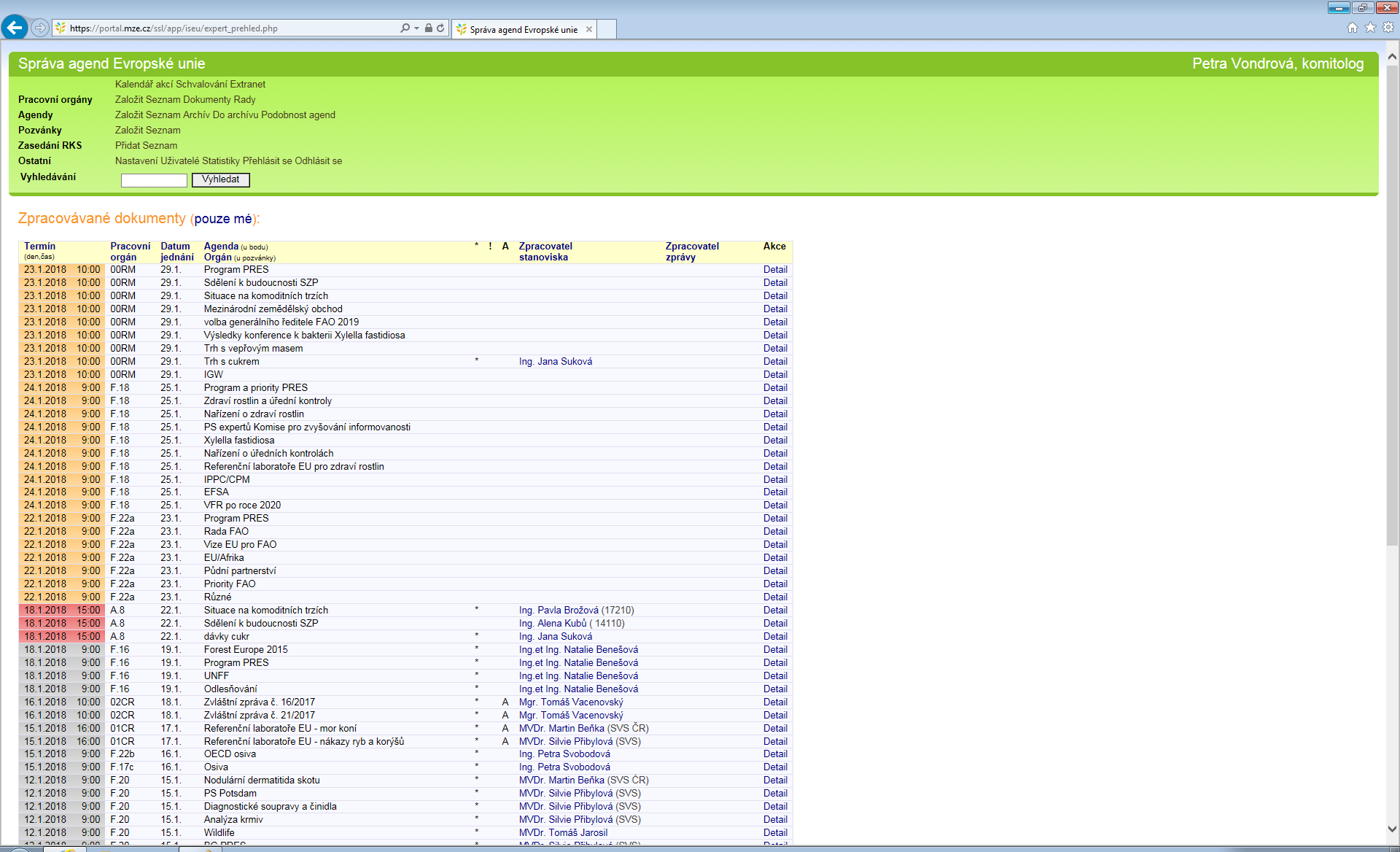 Pracovní orgányJedná se o seznam pracovních orgánu EU v gesci MZe,,v rámci kterých jsou projednávány jednotlivé body pozvánky (agendy), ke kterým experti zpracovávají stanoviska.Pro lepší představu je přiloženo zobrazení výše uvedených položek ve stávající aplikaci MZe, obdobná forma zobrazení je preferovanou variantou z důvodu známosti tohoto zobrazení uživatelům aplikace: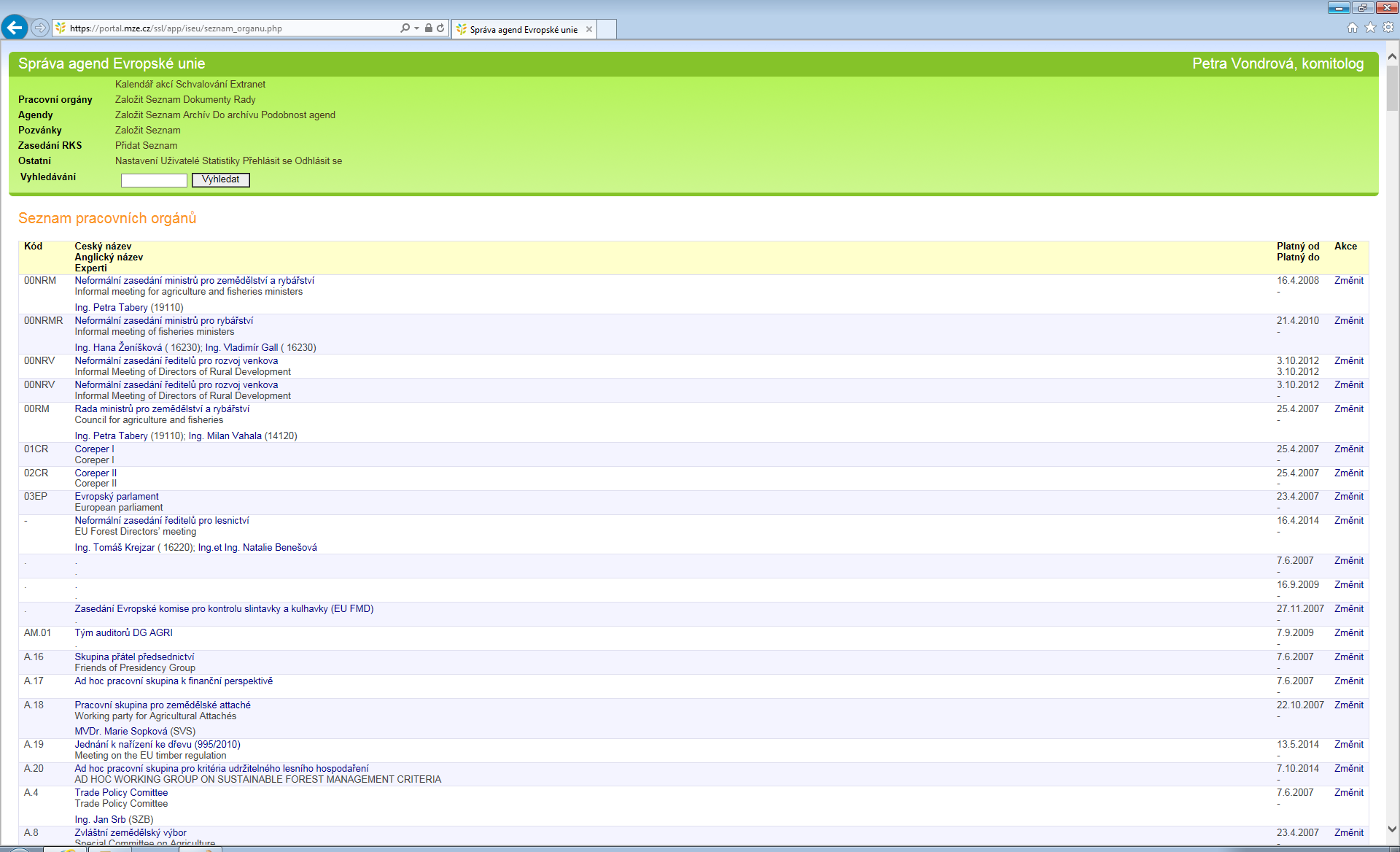 AgendyJedná se o seznam jednotlivých bodů projednávaných v rámci pracovních orgánů EUPro lepší představu je přiloženo zobrazení výše uvedených položek ve stávající aplikaci MZe, obdobná forma zobrazení je preferovanou variantou z důvodu známosti tohoto zobrazení uživatelům aplikace: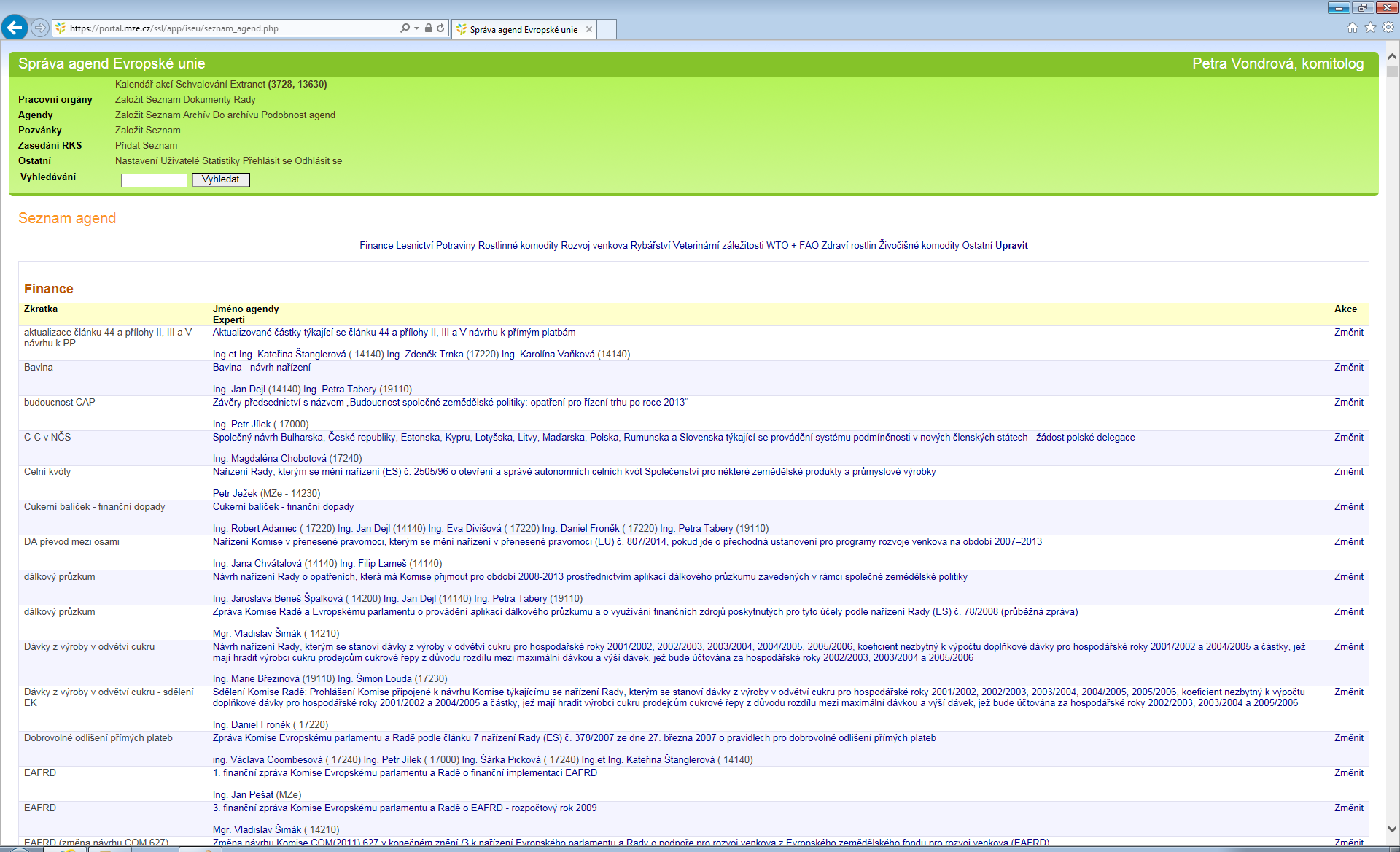 PozvánkyJedná se o seznam pozvánek na jednání pracovních orgánů EU. Členění pozvánek je realizováno dle jednotlivých bodů (agend), které budou na konkrétním jednání projednávány. Pro lepší představu je přiloženo zobrazení výše uvedených položek ve stávající aplikaci MZe, obdobná forma zobrazení je preferovanou variantou z důvodu známosti tohoto zobrazení uživatelům aplikace: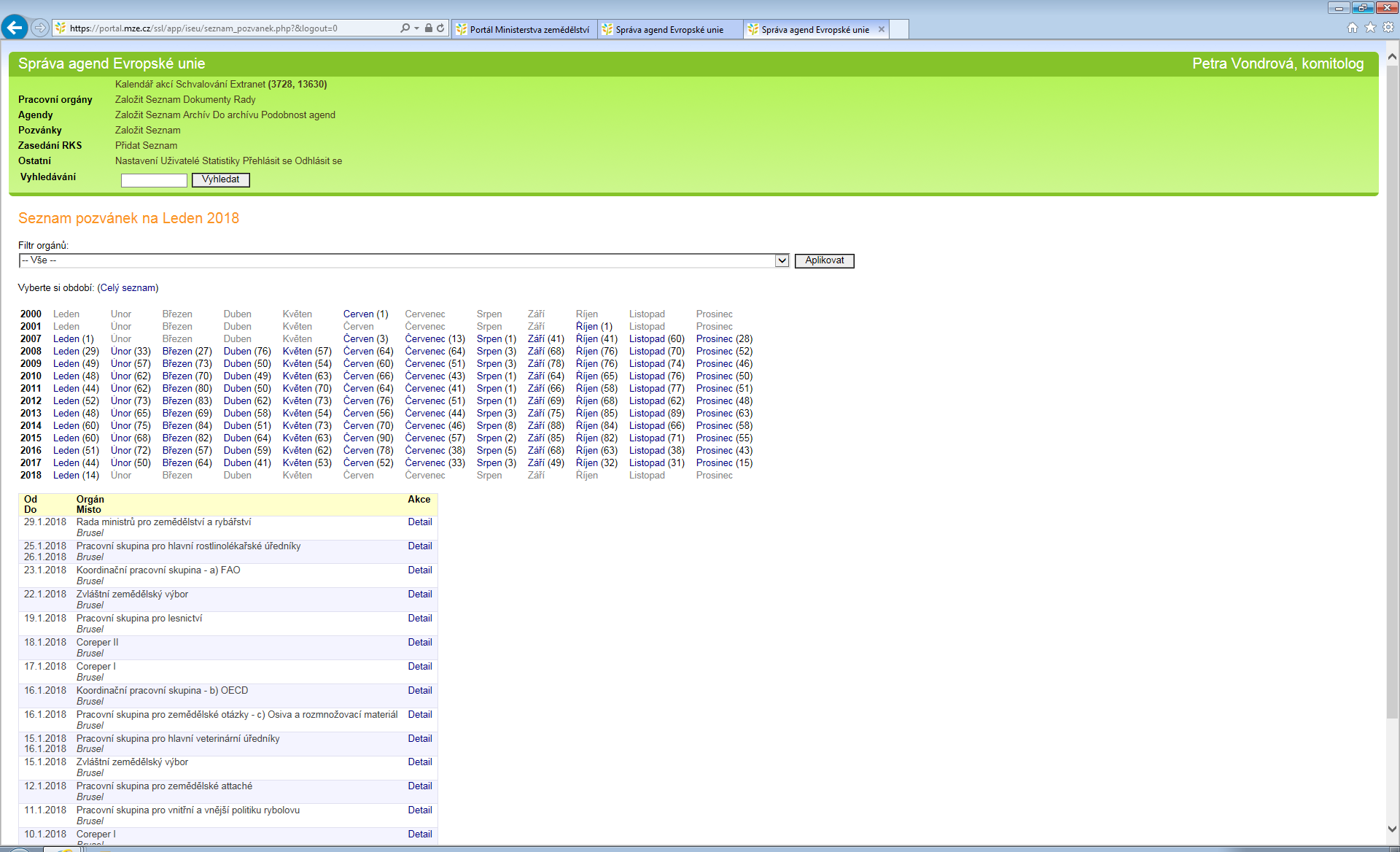 Zasedání RKS (Resortní koordinační skupina)Jedná se o seznam jednání RKS, kde jsou vypracovaná stanoviska schvalována.Pro lepší představu je přiloženo zobrazení výše uvedených položek ve stávající aplikaci MZe, obdobná forma zobrazení je preferovanou variantou z důvodu známosti tohoto zobrazení uživatelům aplikace: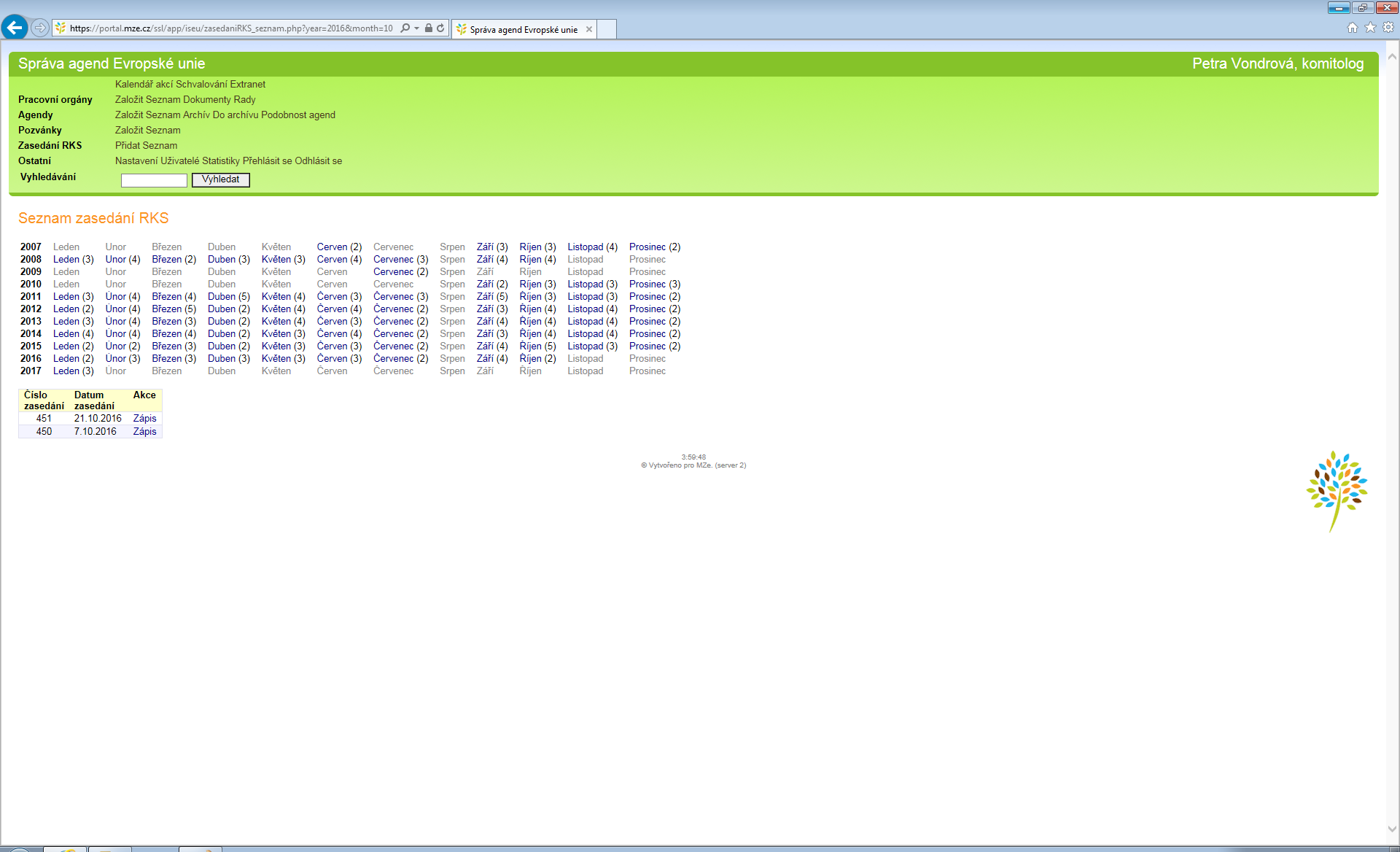 Pro lepší představu je přiloženo zobrazení výše uvedených položek ve stávající aplikaci MZe, obdobná forma zobrazení je preferovanou variantou z důvodu známosti tohoto zobrazení uživatelům aplikace: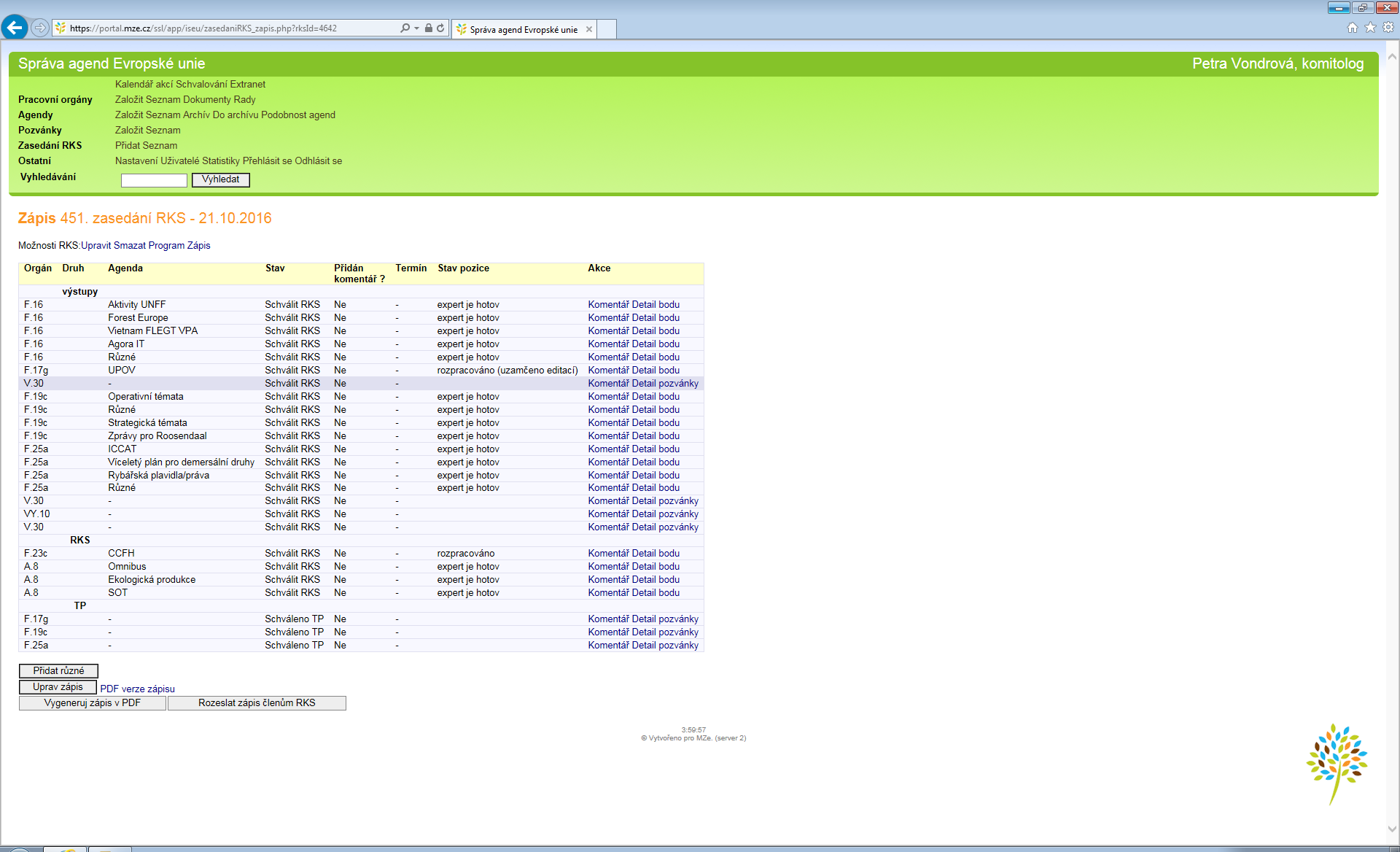 OstatníJedná se o oblast nastavení systému (Nastavení, Seznam uživatelů, Statistiky, odhlášení ze systému)Požadované role v systému správy agend EU:Požadavek na migraci dat:Je požadována migrace dat ze stávajícího systému v plném rozsahu cca 300 tis. dokumentů (200 GB). Migrovaná data budou plně integrována do navržené aplikace, aby byla zachována historická posloupnost realizovaných úkonů ve formě zpracovaných materiálu pro jednání EU. Návrh migračního postupu bude součástí zpracované rozdílové analýzy. Je požadováno ukládání dat v otevřeném formátu, tak aby byla umožněna Zadavateli jejich migrace.Licenční politika:Je požadováno poskytnutí licence pro neomezený přístup uživatelů k aplikaci. Uživatelé budou přistupovat do aplikace na základě jejich validace v LDAP MZe. Bezpečnostní standart:Je požadováno, aby uchazeč dodržel Standard systémové bezpečnosti a požadavky na kryptografii MZe, které budou poskytnuty na základě podepsané NDA dohody.Přílohy k výše uvedeným požadavkům:Příloha č.1: Seznam pracovních orgánůPříloha č.2: Seznam šablon dokumentůPožadované zobrazení jednotlivých sloupců  Kalendář akcí Požadovaná forma zobrazeníTermín zpracování stanoviskaJe požadováno zobrazení konkrétního data, do kdy má být stanovisko zpracováno. Zadaný termín bude podbarven dle času, který zbývá do odevzdání:  šedivá barva: po termínu odevzdaní červená barva: 0 - 2 dny do odevzdáníoranžová barva: 2 – 7 dní do odevzdáníbíla barva: 7dní + do odevzdáníPracovní orgánZobrazení zkratky pracovního orgánu EU, na kterém bude agenda projednávána (seznam zkratek pracovních orgánu je přílohou dokumentu)Datum jednáníDatum zasedání pracovního orgánu EU. AgendaNázev projednávané agendy, text agendy (resp. její zkratky) bude psán tučně, je-li bod zařazen ke schválení na prezenční jednání RKS, bude psán kurzívou, je-li bod postoupen ke schválení do tiché procedury (TP). Přípustná je i kombinace obojího. Zobrazení stavu rozpracování stanoviska „*“ označení zobrazeného sloupcePokud bude v řádku zpracovávané agendy zobrazena „*” značí, že „expert je hotov”, tj. ukončil editaci stanoviska.Zobrazení stavu vložení komentáře SZB „!”označení zobrazeného sloupcePokud bude v řádku zpracovávané agendy zobrazen „!” značí, vyplněny komentář Stálého zastoupení ČR při EU v Bruselu (SZ EU).Zobrazení stavu typu bodu  „A” označení zobrazeného sloupcePokud bude v řádku zpracovávané agendy zobrazeno „A” značí, že bod je na agendu zařazen pouze k formálnímu schválení a v případě, že ČR nemá k danému návrhu připomínky není potřeba zpracovávat stanovisko. Zobrazení stavu typu bodu  „B” označení zobrazeného sloupcePokud bude v řádku zpracovávané agendy zobrazeno „B” značí, že k návrhu je potřeba vypracovat stanovisko.Zpracovatel stanoviskaZobrazení titulu, jména, příjmení experta, který právě pracuje na stanovisku. Zpracovatel zprávyZobrazení titulu, jména, příjmení  experta, který vypracovává zprávu z jednání.Další funkčnost pro část – Kalendář akcí (KA)Další funkčnost pro část – Kalendář akcí (KA)Název požadavkuPopis požadované funkcionalityZobrazení detailu zpracovávaného bodu pozvánky   Je požadováno, aby v detailu bodu byly zobrazeny následující informace:Agenda: název bodu jednáníPřiložené soubory: materiály EU vztahující se k projednávané / zpracovávané problematice vložené komitologemPodkladové materiály: dokumenty vložené komitologem Podkladové materiály k tomuto bodu: vkládá komitologPřiřazení: experti, kteří jsou gesčně zodpovědní za danou problematiku a kteří byli pořádáni o vypracování stanoviska.Možnost editace již zadaných hodnot/popisuMožnost změny přiřazených expertů ke zpracování boduZobrazeni stanoviskaU zpracovaného stanoviska expertem (dle šablony viz. Příloha č.2)  je požadována možnost zpracování stanoviska  v systému MS Word otevřením příslušného formuláře přímo v aplikaciZobrazení zprávyU zpracované zprávy z jednání (dle šablony viz. Příloha č.2)  je požadována možnost jejího zpracování v systému MS WordPožadované zobrazení jednotlivých sloupců Pracovní orgány – část seznamForma zobrazeníKódJedná se o kód/zkratku pracovního orgánu EU, která je stanovena GS Rady viz. příloha č. 1. Komitolog může v případě potřeby založit nový pracovní orgán EU.Český názevAnglický názevExpertiPro každý pracovní orgán EU (PO) je evidován jeho český i anglický název a seznam expertů, kteří jsou pro PO přiřazeni.Platný odPlatný doZobrazení data od kdy do kdy je PO platnýDalší funkčnost pro část - Pracovní orgány (PO)Další funkčnost pro část - Pracovní orgány (PO)Název požadavkuPopis požadované funkcionalityZaložení pracovního orgánuJe požadováno, aby při založení nového pracovního orgánu byly zadávány následující údaje:Kód PONázev PO česky:Název PO anglicky:Výběr ze seznamu šablon dokumentů pro POVýběr ze seznamu expertů, kteří budou pro konkrétní PO přiřazeniTyto údaje jsou po uložení následně zobrazeny v seznamu Pracovních orgánůZměna údajů v již existujícím pracovním orgánuAplikace musí umožnit editaci / modifikaci údajů a přiřazených expertů v již založených PO.Dokumenty RadyJedná se o seznam dokumentů, které jsou do systému vkládány a slouží jako podkladové materiály pro jednotlivá jednání a přípravu stanovisek. V seznamu dokumentu je požadováno fulltextové vyhledávání.Požadované zobrazení jednotlivých sloupců Agendy – část seznamPožadovaná forma zobrazeníZákladní rozdělení agend dle zpracovávané problematikyJe požadováno, aby aplikace měla základní členění Agend do skupin, které umožní komitologovi snazší orientaci v přehledu agend. Přiřazení agendy do skupiny určí komitolog, který by měl mít rovněž možnost toto řazení případně měnit. Agendy jsou členěny do následujících skupin:Finance, Lesnictví, Potraviny, Rostlinné komodity, Rozvoj venkova, Rybařství, Veterinární záležitosti WTO + FAO, Zdraví rostlin, Živočišné komodity, Ostatní. V případě potřeby komitolog vytvoří další skupinu.Název vybrané základní agendyZobrazení agend přiřazených do jednotlivých skupin. Např. do skupiny Finance budou přiřazeny např. agendy (Cukerní balíček – finanční dopady, Aktualizované částky týkající se článku 44 a přílohy II, III a v návrhu k přímým platbám)ZkratkaZkratka pro agendu zvolená komitologem při jejím zadávání/zakládání.Jméno agendy ExpertiJméno přiřazené agendy komitologem při jejím zadávání/zakládání.Seznam expertů přiřazených k dané agendě.ZměnitJe požadováno, aby Komitolog měl možnost měnit již nastavené hodnoty pro jednotlivé Agendy (Zkratka, Jméno agendy, přiřazení experti).Další funkčnost pro část - AgendyDalší funkčnost pro část - AgendyNázev požadavkuPopis požadované funkcionalityZaložení AgendyJe požadováno, aby při založení nové agendy byly zadávány následující údaje:Název Agendy:Zkratka agendy:Možnost přiřazení do skupiny, dle nabízeného seznamu:Výběr ze seznamu expertů, kteří budou pro konkrétní Agendu přiřazeniJe požadováno, aby při zakládání názvů agendy aplikace byla provedena kontrola podobnosti názvu již založených agend a nabídnut komitologovi seznam podobných názvů agend (shoda ve třech zadaných po sobě jdoucích písmenech). Založení názvu agendy, kdy je shoda s již existujícím názvem Agendy systém neumožní. Tyto údaje budou po uložení následně zobrazeny v seznamu AgendZměna údajů v již existující AgenděJe požadováno, aby aplikace umožnila editaci / modifikaci údajů a přiřazených expertů v již založených Agend.Přidáni do ArchivuKomitolog má k dispozici možnost převést agendu do Archivu agend (již nepoužívané agendy). Agenda která je převedena do archivu je odebrána ze seznamu Agend, ale je dále dostupná v Archivu Agend.Požadované zobrazení jednotlivých sloupců Pozvánky – část seznamForma zobrazeníSeznam pozvánek zobrazený v kalendáři dle jednotlivých roků realizovaných jednání EUJe požadováno z důvodu přehlednosti 
a operativnosti přímé zobrazení jednotlivých měsíců v rámci let a zároveň zobrazení kolik bylo v daném období založeno pozvánek.)Termín jednání Od:, Do:Je požadováno zobrazení zadaného termínu jednání dle zadané pozvánky od kdy do kdy je jednání naplánováno Orgán MístoJe požadováno zobrazení názvu pracovního orgánu EU, ke kterému se pozvánka vztahuje.Místo (město), kde se koná jednání (pro potřeby MZe prioritně nastavit Brusel, v případě potřeby možnost editace).AkceJe požadováno zobrazení detailu konkrétní pozvánky, pro všechny role, kdy pouze komitolog může měnit jednotlivé parametry pozvánky.Další funkčnost pro část - PozvánkyDalší funkčnost pro část - PozvánkyNázev požadavkuPopis požadované funkcionalityZaložení pozvánkyJe požadováno, aby při založení nové pozvánky byly zadávány následující údaje:Datum a čas projednávání:Od: zadání termínu jednání datum a časV: místnost jednání (pokud je známa)Číslo jednání: pokud je známoDo: zadání termínu jednání, datum a časMísto jednání: pro účely MZe již přednastaveno místo BruselPředpokládaný datum a čas vypracování podkladové materiály: Přiřazení pracovního orgánu (ze seznamu PO)Podkladové materiályJe požadováno, aby Komitolog měl možnost k pozvánce přiložit podkladové materiály ve formátu .pdf, .doc, docx Body pozvánkyJe požadováno, aby každá pozvánka měla své jednotlivé body jednání (agendy) (jedna či více), ke kterým přiřazený expert zpracuje stanovisko do šablony, která je k danému typu PO dostupná (viz. Příloha č.2 šablona dokumentů) Přiřazení expertůPro každý bod pozvánky je požadováno samostatné přiřazení experta/expertů z jejich seznamu, který systém komitologovi nabízí.Zpracované materiályK bodu jednání pokud je požadováno je přiřazena šablona dokumentu, který přiřazený expert/experti mají ve stanoveném termínu zpracovatForma zpracování dokumentůDokumentu, který experti na základě vybraných šablon zpracovávají jsou ve formátu .doc, docx a jejich zpracování probíhá v MSWORD 2013 za využití všech jeho dostupných funkcionalit( např. kontrola pravopisu, revize dokumentu, vkládání tabulek, apod.) Ukládání zpracovávaných materiálu je ukládáno do databáze aplikace. Přebírání zpracovávaného dokumentuZpracovávaný dokument expertem je možné převzít ke zpracování jiným přiřazeným expertem, pokud expert ukončí editaci.)Odevzdání dokumentuPokud expert uloží dokument v rámci systému a označí ho jako hotový (stav dokumentu expert – hotov viz. označení v kalendáři akcí „*“). Schválení dokumentuZpravované stanovisko předloží expert ke schválení svému nadřízenému (schválení proběhne v rámci systému).  Odeslání dokumentu do schvalovací proceduryPokud zpracovaný bod (stanovisko) nese příznak „*“ a je schválen nadřízeným Experta, může následně komitolog odeslat zpracovaný bod do schvalovací procedury (v odůvodněných případech v rámci časové tísně muže komitolog do schvalovací procesu zaslat i neschválený bod nadřízeným experta). Komitolog má možnost zaslat ke schválení i více bodů najednou, které byly zpracovány v rámci jedné pozvánky.  Jsou možné dva druhy schválení 1.) Na jednání RKS (pracovní jednání členů RKS)2.) Tichou procedurou (TP) elektronické schválení členy RKS, kteří jsou vyrozuměni prostřednictvím zaslaných avíz, že byla k danému bodu (stanovisku) zahájena TS. Odesláním stanoviska do TP se automaticky ukončí možnost editovat stanovisko ze strany experta.Zapracování připomínek ze schvalovací proceduryPokud jsou v rámci schvalovací procedury vzneseny připomínky nebo již formou revizí navrženy úpravy. Expert, který bod (stanovisko) zpracovával je zapracuje a opět předá ke schválení nadřízenému. Komitolog pro tyto potřeby opětovně umožní expertovi editovat bod, a to tlačítkem zapracovat připomínky TP.Opětovné zaslaní do schvalovací proceduryNa základě realizovaných úprav stanoviska Komitolog předá k novému schválení na RKS nebo TPOdeslání dokumentů do DAP UV ČRKaždé schválené stanovisko, zpráva či jiný zpracovaný dokument dle přílohy č.2 (seznam dokumentů) může komitolog prostřednictvím systému odeslat do informačního systému Úřadu Vlády ČR (komunikace je realizována prostřednictvím webových služeb)Požadované zobrazení jednotlivých sloupců Zasedání RKS – část seznamForma zobrazeníSeznam zasedání RKS zobrazený v kalendáři dle jednotlivých roků realizovaných zasedáníJe požadováno z důvodu přehlednosti 
a operativnosti přímé zobrazení jednotlivých měsíců v rámci let a zároveň zobrazení kolik jednání se v daném měsíci uskutečnilo (viz. obr.)Číslo zasedáníJe požadováno zobrazení čísla zasedání RKS Termín zasedáníJe požadováno zobrazení termínu zasedání RKSAkceJe požadováno zobrazení detailu konkrétního jednání RKS, pro všechny role, kdy pouze komitolog může zakládat nové jednání RKS a vypracovávat zprávu z něj.Další funkčnost pro část – Zasedání RKSDalší funkčnost pro část – Zasedání RKSNázev požadavkuPopis požadované funkcionalityPřidat zasedání RKSJe požadováno, aby při založení nového zasedání byly zadávány následující údaje:Datum a čas zasedání:Číslo zasedání RKS:Program jednání:Výstup z jednání (datum pozvánky): od (datum, čas), do (datum, čas)Ke schválení na RKS (datum pozvánky): od (datum, čas), do (datum, čas)RůznéZápis z jednání RKSJe požadováno, aby aplikace sestavila zápis z jednání RKS, dle konkrétních bodů, které zařadil komitolog na projednávání RKS v členění, které je zachyceno na přiloženém obr.  Podklady pro jednání RKSKomitokog má možnost prostřednictvím aplikace odeslat vybraným adresátům (doručeno prostřednictvím emailu) podklady, které jsou předkládány na naplánované jednání RKS.Požadované zobrazení jednotlivých sloupců 
Ostatní – část nastaveníForma zobrazeníNastaveníV části nastavení je požadována možnost definice jednotlivých avíz, které systém zasílá včetně editace textu avíza, které systém zašle na emailové adresy uživatelů, které jsou vedeny v části seznamu uživatelůExpert si ze seznamu avíz sám vybere, o kterých akcích v systému chce být informovat. Vždy je mu odesláno avízo v případě, že má vypracovat stanovisko.UživateléJe požadováno zobrazení seznamu uživatelů, které systém obsahuje v členění informací Jméno, Role, Email, Telefon, OrganizaceTyto údaje zle automatizovaně aktualizovat z LDAP MZeStatistikyJe požadováno členění statistik dle uživatelů a oddělení, kdy je zobrazeno kolik, který uživatel / oddělení (organizace) zpracovala stanovisek (dokumentů k jednotlivým bodům pozvánky)Přehlášení uživateleJe požadováno umožnění pouze pro roli komitolog z administrativních důvodů přehlásit se na libovolného uživatele systémuOdhlášení Je požadována možnost odhlášení uživatelů od systému.Název role v systémuPopis roleExpertZpracovává jednotlivá stanoviska, k těm bodům pozvánky, ke kterým byl přiřazen dle jeho gesční příslušnosti. KomitologMá možnosti pracovat v systému i jako role expert, zadává pozvánky do systému, zodpovídá za jejich následné meziresortní schválení (odesílá do TP, případně zařadí bod na jednání RKS, které rovněž zakládá a odesílá relevantní dokumenty do DAP.Člen RKSAutomaticky generovaným avízem obdrží do své e-mailové schránky zpracované stanovisko, které je schvalováno v TP a ke kterému může ve stanoveném termínu vznášet připomínky, zpravidla v systému aktivně nepracuje.Stále zastoupení ČR při EU v Bruselu (SZ EU)Vkládá komentáře ke zpracovávaným stanoviskům.